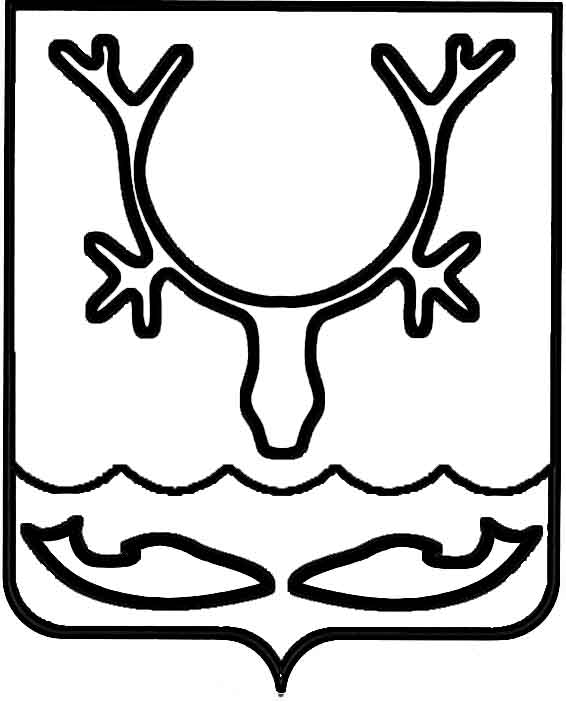 Администрация МО "Городской округ "Город Нарьян-Мар"ПОСТАНОВЛЕНИЕот “____” __________________ № ____________		г. Нарьян-МарОб отмене постановления Администрации муниципального образования "Городской округ "Город Нарьян-Мар" от 03.11.2006     № 1354 "О среднем уровне благоустройства муниципального жилого фонда в городе Нарьян-Маре" Во исполнение протеста прокуратуры Ненецкого автономного округа                        от 23.10.2014 № 7-15/2-2014/5317 на постановление Администрации муниципального образования "Городской округ "Город Нарьян-Мар" от 03.11.2006 № 1354 "О среднем уровне благоустройства муниципального жилого фонда в городе Нарьян-Маре" Администрация муниципального образования "Городской округ "Город Нарьян-Мар"П О С Т А Н О В Л Я Е Т:1.	Отменить постановление Администрации муниципального образования "Городской округ "Город Нарьян-Мар" от 03.11.2006 № 1354 "О среднем уровне благоустройства муниципального жилого фонда в городе Нарьян-Маре".2.	Настоящее постановление вступает в силу со дня его принятия и подлежит официальному опубликованию.1311.20142784И.о. главы МО "Городской округ "Город Нарьян-Мар" А.Б.Бебенин